№203                                                                                        14 мая 2019г второго созываО Главе  администрации муниципального образования «Семисолинское сельское поселение»Рассмотрев протокол заседания  конкурсной комиссии на замещение должности главы администрации муниципального образования «Семисолинское  сельское поселение» от 14.05.2019г. Собрание депутатов муниципального образования «Семисолинское  сельское поселение»р е ш и л о:1. Признать повторный конкурс на замещение должности главы администрации    муниципального образования «Семисолинское  сельское поселение» от 14.05.2019г несостоявшимся.2.Настоящее решение  вступает в силу со дня подписания.председатель Собрания депутатов                                    А.Назаров«Семисола ял кундем» муниципальный образованийындепутатше–влакын Погынжо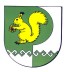 Собрание депутатов    муниципального   образования  «Семисолинское сельское поселение»ПУНЧАЛРЕШЕНИЕГлава муниципального образования «Семисолинское  сельское поселение»,